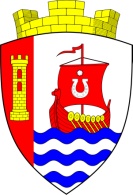 Муниципальное образование«Свердловское городское поселение»Всеволожского муниципального районаЛенинградской областиГЛАВА МУНИЦИПАЛЬНОГО ОБРАЗОВАНИЯРАСПОРЯЖЕНИЕ « 26 » февраля 2020 года  № 4                                        городской поселок имени Свердлова Руководствуясь статьей 26 Устава МО «Свердловское городское поселение», статьей 13 Регламента совета депутатов  МО «Свердловское городское поселение», утвержденного решением совета депутатов МО «Свердловское городское поселение» (далее также – совет депутатов) от 1 декабря 2015 года № 57 и на основании решения совета депутатов от 24 декабря 2019 года № 45 «Об утверждении графика заседаний совета депутатов четвертого созыва на 2020 год», распоряжаюсь:Созвать 27 февраля 2020 года очередное заседание совета депутатов на 17 часов 00 минут по адресу: Ленинградская область, Всеволожский район, городской поселок имени Свердлова, микрорайон 1, дом 1, здание органов местного самоуправления МО «Свердловское городское поселение», второй этаж, зал заседания совета депутатов, кабинет № 5.Утвердить проект повестки дня заседания совета депутатов согласно приложению к настоящему распоряжению.Разместить настоящее распоряжение на официальном сайте совета депутатов в информационно – телекоммуникационной сети «Интернет» по адресу: www.sverdlovosd.ru.Контроль за исполнением настоящего распоряжения возложить на заместителя председателя совета депутатов.Глава МО «Свердловское городское поселение»                                            Е.А. ЧекиревПриложениек распоряжению главы муниципального образования от « 26 » февраля 2020 г. № 4Проект повестки дня очередного заседания совета депутатовО созыве очередного заседания совета депутатов Последовательность рассмотрения вопросов (номер по порядку)Наименование вопросаСубъект,вносящий вопрос на рассмотрение1.О передаче полномочий по реализации жилищных программ на территории муниципального образования «Свердловское городское поселение» Всеволожского муниципального района Ленинградской области на 2020 годВ.и.п. главы администрации2.Разное3.Информационные сообщения